K-Note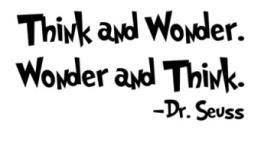 Please return daily in the blue homework folder.Week of December 16 - 20Monday“Baby it’s cold outside” - Wear warm, fuzzy clothes.We will not have a new story this week.  After Christmas break we will begin the decodable books.New sights words:  down, with, said, ride, make, are, play, did, help, find, was, she, be, and, all, so, he, & ran.Tuesday  “Santa Baby” - Wear your Christmas accessories, Santa hat, or reindeer antlers.Wednesday“Santa’s Comin’ to Town” - Wear RED if you’re naughty, or wear GREEN if you’re nice.REMEMBER TO SEND A BIG TOWEL OR SMALL BLANKET FOR YOUR CHILD TO SIT ON DURING THE MOVIE ON THURSDAY!Thursday“Silent Night” - Wear your favorite pajamas.REMEMBER A BIG TOWEL OR SMALL BLANKET TODAY.Friday“It’s Beginning to look a lot like Christmas” - wear your favorite Christmas apparel like sweaters and shirts, pants, etc.TODAY IS THE 2ND QUARTER GOOD BEHAVIOR PARTY.  THOSE WHO EARNED THE PARTY WILL BE GOING BOWLING.  YOUR CHILD MUST WEAR SOCKS TODAY.Christmas party begins at 1 pm.  We will play a couple of games in the gym at 1 pm.  We will eat the food at 1:20 pm.  We get out at 2:00 pm today!Have a Merry Christmas!  See you on January 6th.This is what we are learning about this week in school.We will be watching Christmas movies this week.  We will also be doing lots of Christmas activities.In Social Studies, we are working on cooperation.  We will be playing board games to learn about sharing, taking turns, following directions, etc.In Art, we will make lots of Christmas crafts and will decorate a gingerbread house on Wednesday.During story time, I’m reading Christmas stories.Remember that Thursday is our annual movie, hot chocolate, cookies, and PJ day!